АНТИТЕРРОРИСТИЧЕСКАЯ БЕЗОПАСНОСТЬТерроризм – это боль, одинаковая для всех. Мы надеемся, что Вам и вашим детям не придется столкнуться с этим страшным злом - терроризмом, но, к сожалению, угроза терактов существует, и лучше всего быть к ней готовым.Любой человек должен точно представлять свое поведение и действия в экстремальных ситуациях, психологически быть готовым к самозащите. Вы должны научить своих детей основным правилам антитеррористической безопасности:Обращать внимание на подозрительных людей, предметы, на любые подозрительные мелочи. Сообщать обо всем подозрительном взрослым,  сотрудникам правоохранительных органов.Остерегаться людей с большими сумками и чемоданами, особенно, если они находятся в месте, не подходящем для такой поклажи.Стараться удалиться на максимальное расстояние от тех, кто ведет себя неадекватно, нервозно, испуганно.Никогда не принимать от незнакомцев пакеты и сумки, не оставлять свои сумки без присмотра.Если произошел взрыв, пожар, слышен сильный шум и крики – необходимо немедленно приступать к эвакуации. Помещение покидать организованно (с сопровождающим). Возвращаться  в покинутое помещение только после разрешения ответственных лиц.Стараться не поддаваться панике, что бы ни произошло. Объясните детям, что необходимо сообщать взрослым или сотрудникам полиции:О бесхозных вещах.О подозрительных  предметах в общественных местах.Обязательно проводите с детьми дома разъяснительные беседы о недопустимости:Пользоваться незнакомыми предметами, найденными на улице или в общественных местах.Брать у незнакомых людей на улице сумки, свертки  и т.д.Родители! Вы отвечаете за жизнь и здоровье ваших детей.  Обеспечение безопасности семьи, а в особенности детей имеет очень важное значение. Именно через ежедневное общение со своим ребенком вы узнаете о проблемах и вопросах, которые волнуют его и, решая с ним его проблемы, помогаете ему научиться правильно вести себя в той или иной ситуации. ! Первое правило гласит: как можно чаще говорите с детьми, помогайте решать их, пусть даже пустяковые, по вашему мнению, проблемы. Обучая ребенка правилам безопасного поведения, ни в коем случае не пытайтесь его запугать. ! Правило второе: если хотите научить ребенка правилам безопасности, прежде всего сами выполняйте их.Дорогие родители, помните, что ваш ребенок не всегда может правильно оценить ситуацию, поэтому лучше, если он будет под бдительным контролем с вашей стороны.Администрация музея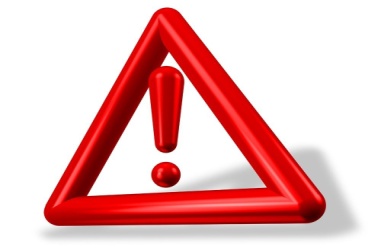       ПАМЯТКА ДЛЯ РОДИТЕЛЕЙ         УВАЖАЕМЫЕ РОДИТЕЛИ!   